INDICAÇÃO Nº 1761/2015Sugere ao Poder Executivo estudo para colocação de lombada na Rua Profeta Jeremias na altura do nº 313,laudisse, neste município.Excelentíssimo Senhor Prefeito Municipal,                                   Nos termos do Art. 108 do Regimento Interno desta Casa de Leis, dirijo - me a Vossa Excelência para sugerir que, por intermédio do Setor competente, que seja realizado estudo  para colocação de lombada na Rua Profeta Jeremias na altura do nº 313,laudisse, neste município.Justificativa:              Moradores da rua acima citada estão preocupados com os acidentes que tem ocorrido rotineiramente devido à alta velocidade imposta pelos motoristas que não respeitam a sinalização e diante dos fatos solicitam melhorias na sinalização.Plenário “Dr. Tancredo Neves”, em 30 de abril de 2.015.Celso Ávila (PV)- vereador - 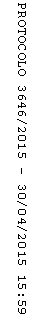 